1ste snede deel 1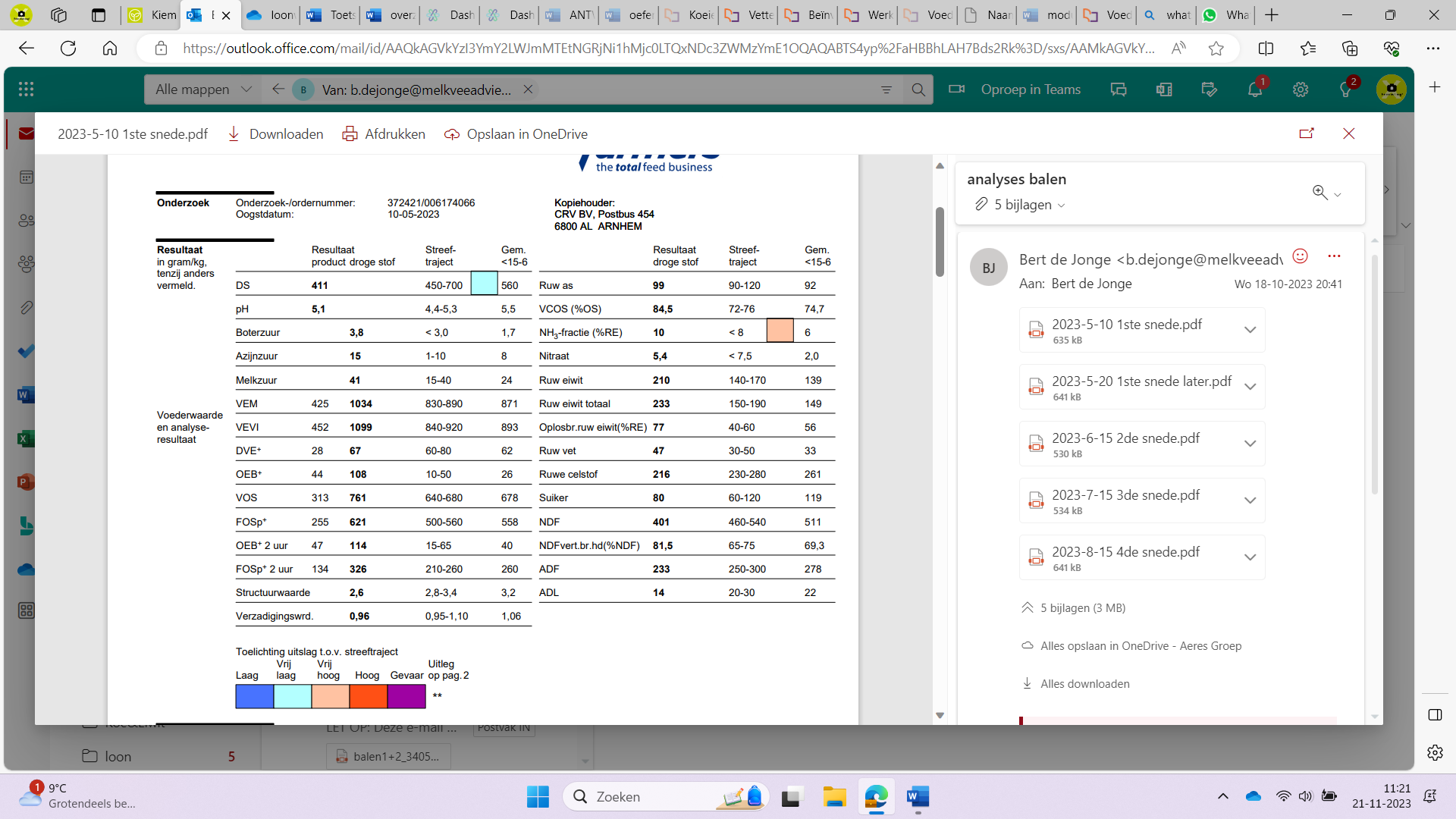 1ste snede deel 2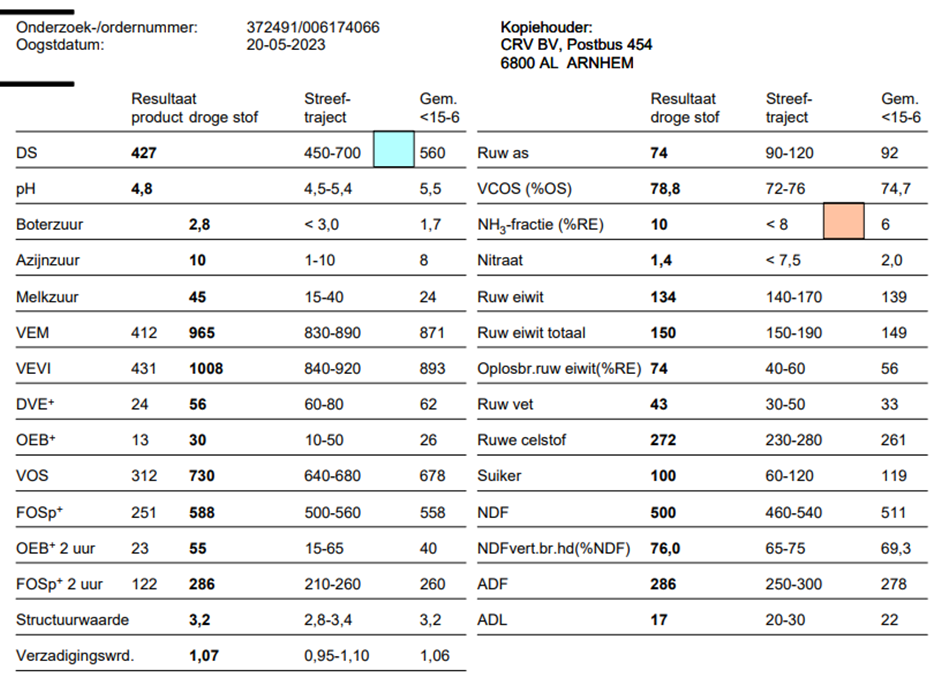 2de snede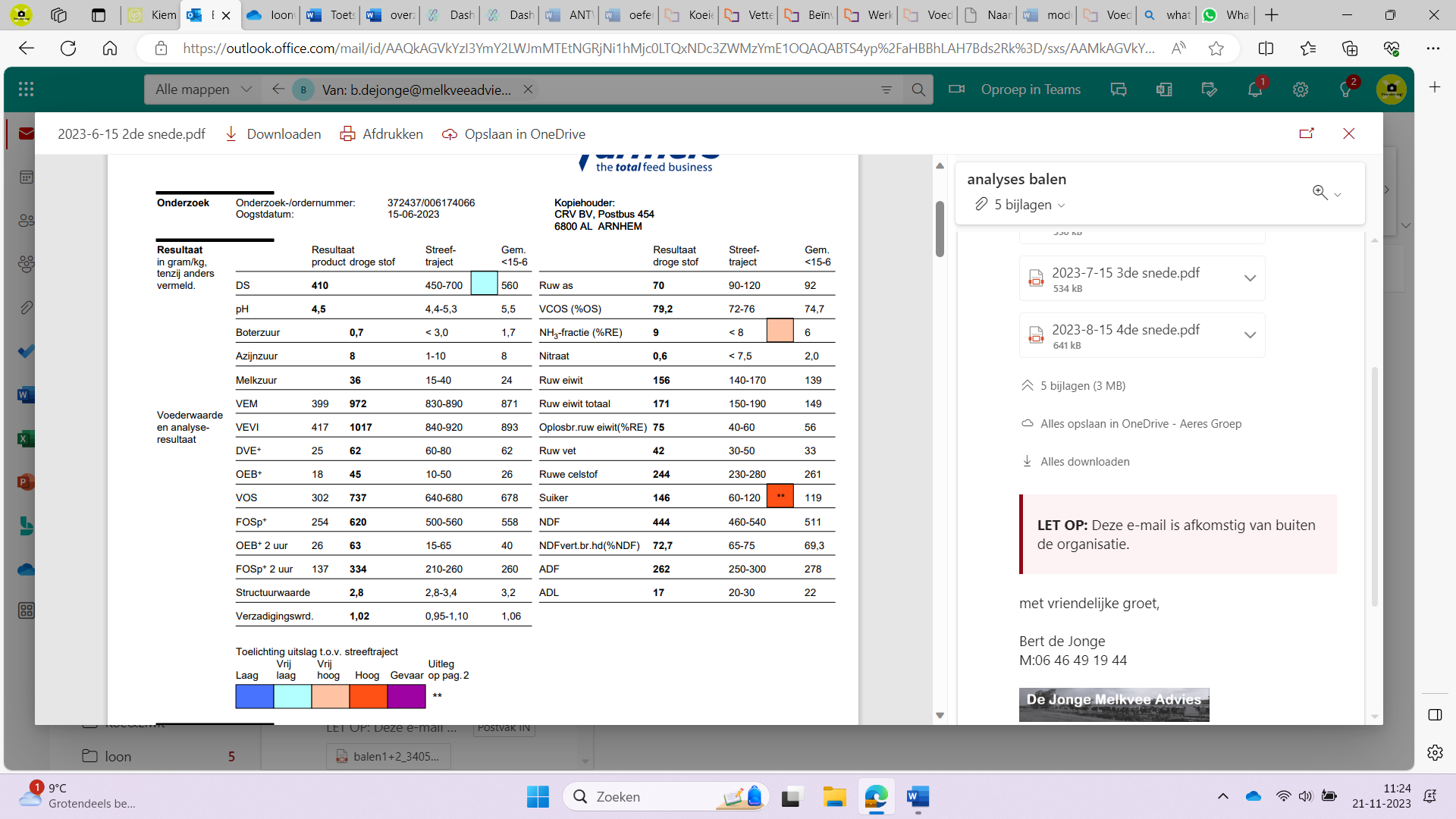 
3de snede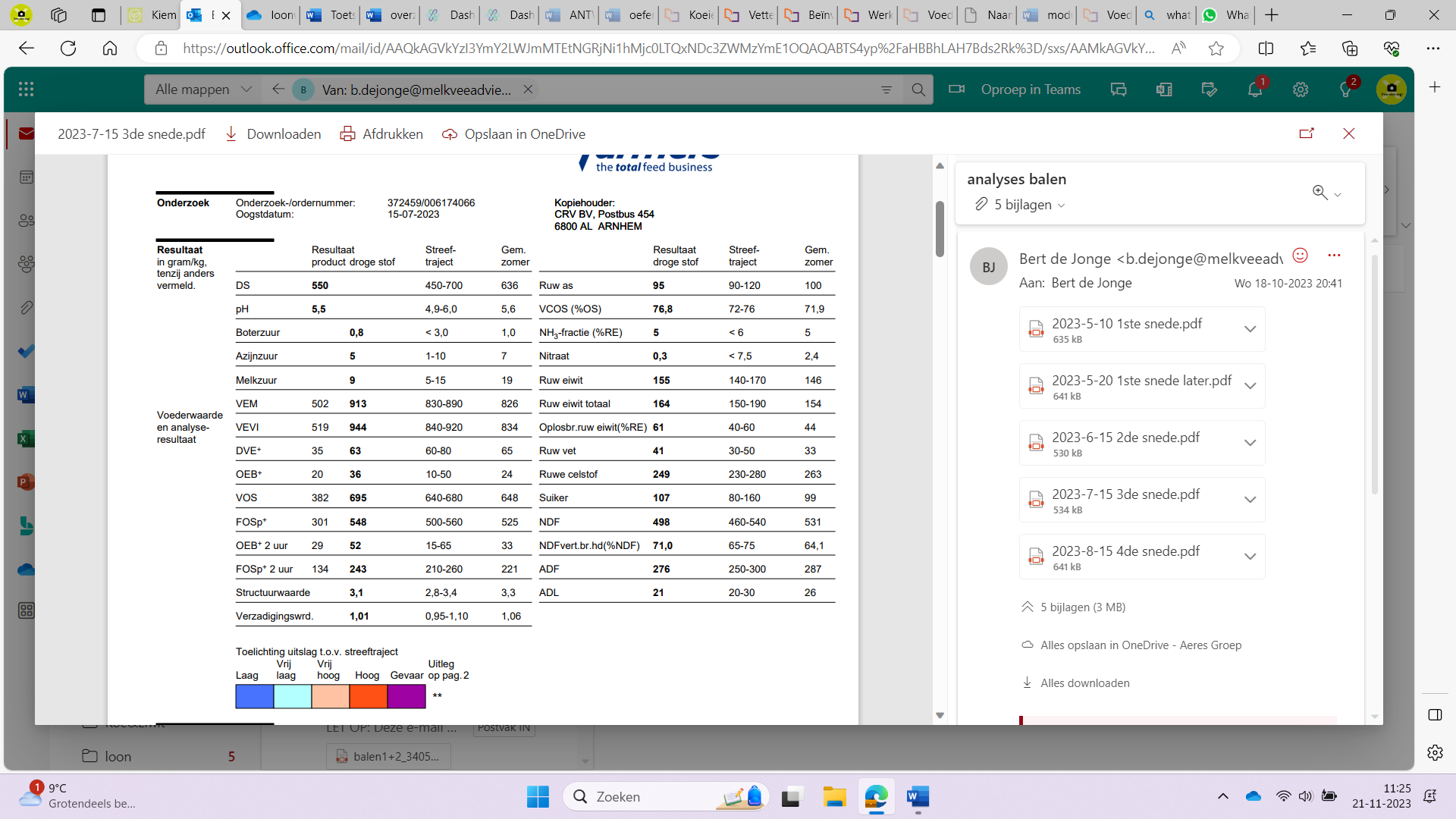 4de snede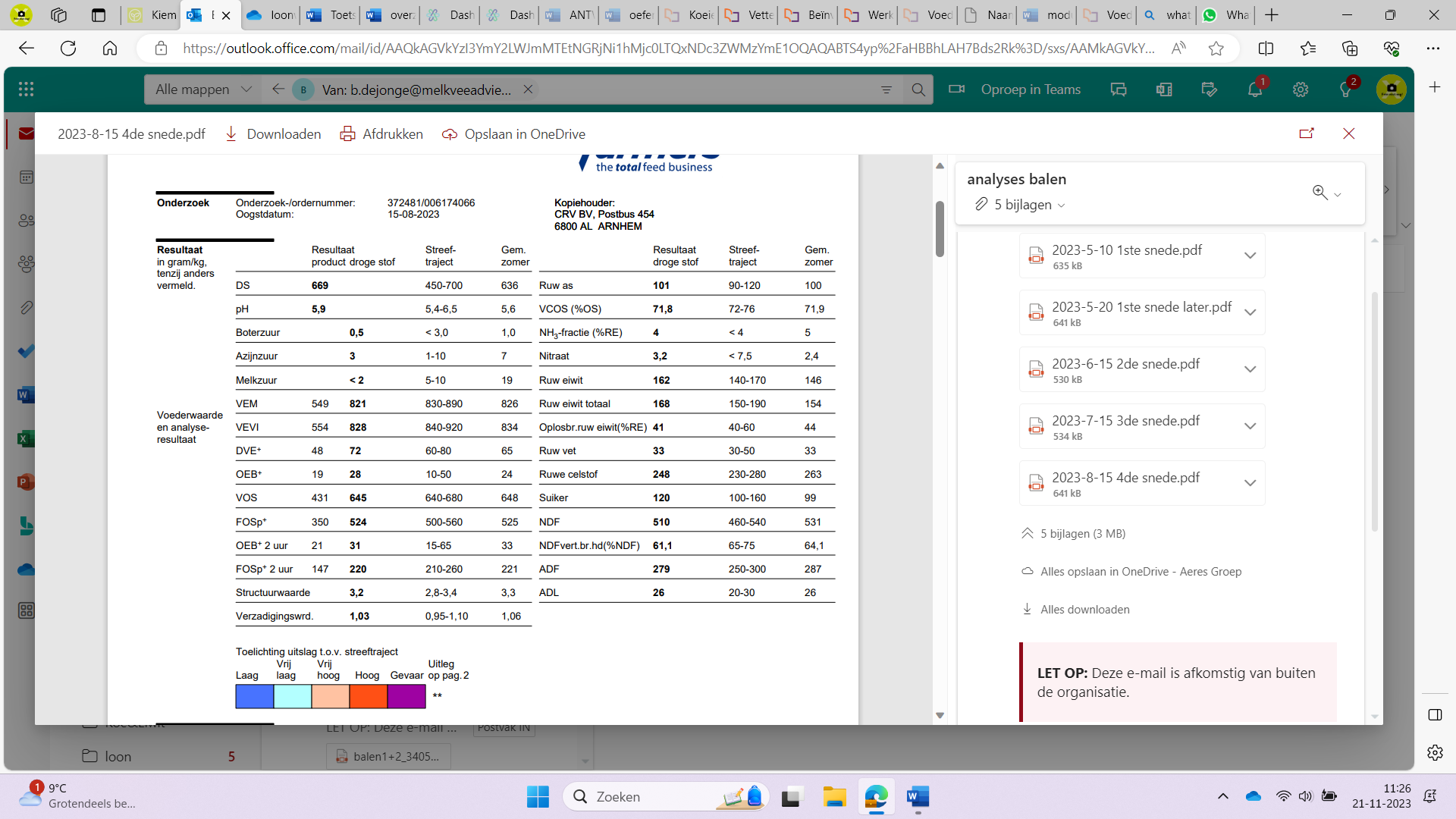 5de snede
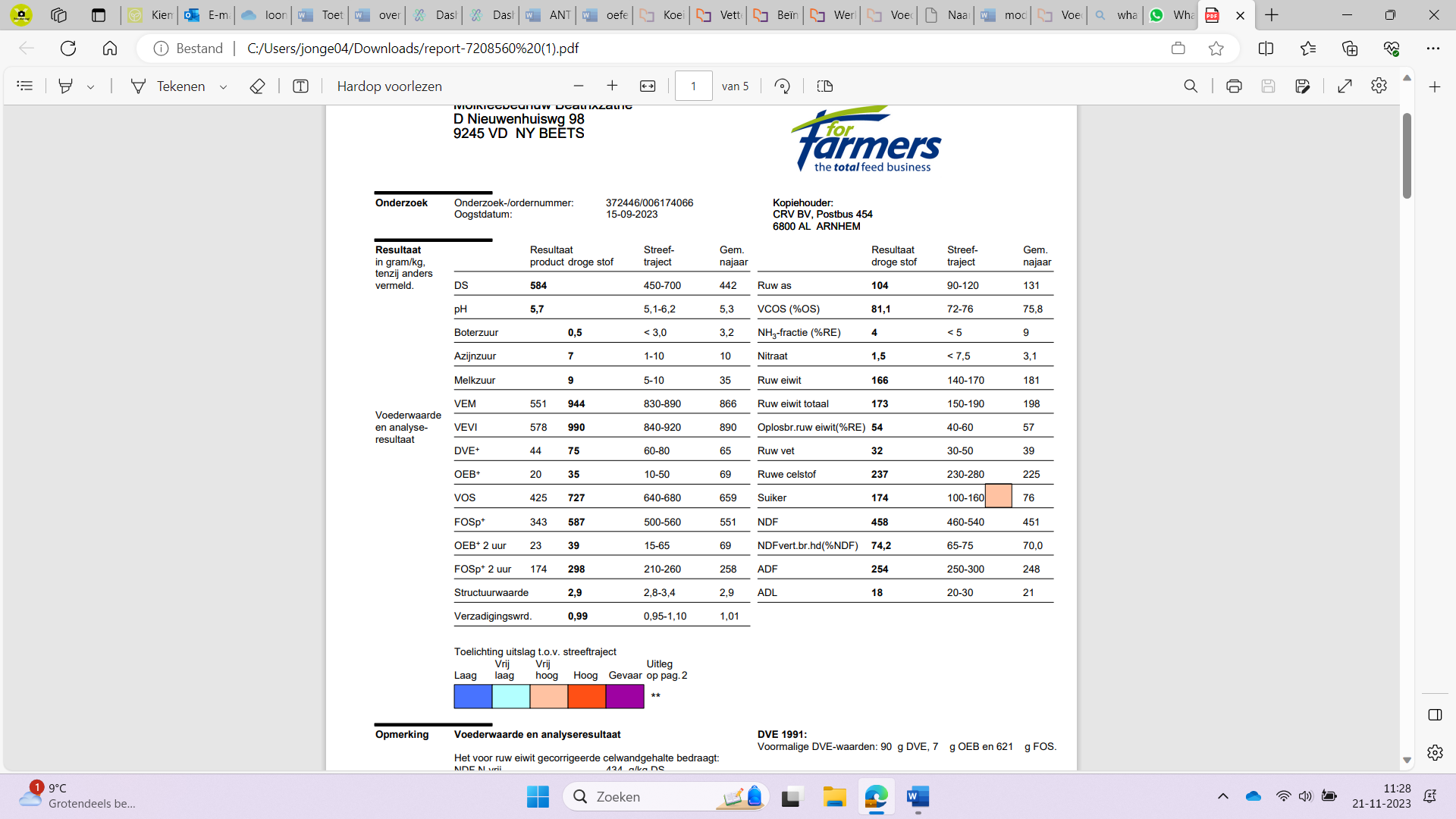 